FALL 2023CERTIFIED STAFF ACCOUNTING
DATA COLLECTIONHANDBOOKFOR SCHOOLS AND DISTRICTS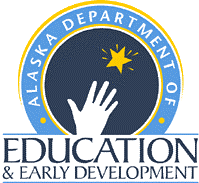 Date Updated: Monday August 7, 2023Due Date: October 16, 2023Table of ContentsCertified Staff Accounting Dates	32023-2024 Changes	4Instructions	5General Information	6Data Elements	8Job Description Codes	17Teacher Assignment Codes (By Subject Area)	24Teacher Assignment Codes (Alphabetical)	25Teacher Assignment Codes (Numerical)	26Record Layout	29Educational Acronyms	30Frequently Asked Questions and Examples	31Appendix A:  Race/Ethnicity Definitions and Guidance	37Appendix B:  State Report Manager (SRM) Validation Rules	38Certified Staff Accounting DatesSeptember 1	District contacts will be emailed staff accounting information.September 18	State Report Manager (SRM) ‘test environment’ will be open for two weeks.October 2	SRM ‘production/live environment’ will be open for submitting files to the Department of Education.October 16	Staff accounting data must be received and certified via SRM to the Department of Education & Early Development.October 23	A reminder email will be sent to the district contact letting them know that staff accounting files have not been received or certified and that an official email will be sent in a week to the Superintendent and the Teacher Certification Administrator. October 30	An official email will be sent to the district contact, Superintendent and the Teacher Certification Administrator notifying them that staff accounting files have not been received or certified.Missing the Certified & Para/Classified data deadlines may result in noncompliance under Title IA and IIA under federal law as well as state law.2023-2024 Changes(Changes are indicated with blue and italicized text.)Data Elements (Edited): Date Element #10 Race or Ethnicity. 9 - Not Provided.Data Elements (Removed): NoneData Elements (New):  NoneJob Descriptions (Edited, Removed or New):  NoneTeacher Assignment Codes (Edited or Removed): Teacher Assignment Codes (New): 2023-2024 Changes cont.Appendices (Edited, Removed or New):  NoneValidation Rules (Edited):9713-[Error] SPED Teacher – Assignment Mismatch. Adding assignments 901-908.9770– [Error] Invalid Date of Hire. Date of Hire is > 10/2/2023Validation Rules (Removed): NoneCont.Validation Rules (New):  For further information, contact:Heather Kahklen, Research Analyst 
Department of Education & Early Development
Telephone: (907) 465-8724
Email: heather.kahklen@alaska.gov InstructionsSubmit the data elements defined in this data dictionary for certified staff through the State Report Manager (SRM). Certified staff include: teachers, building administrators, nurses, central office staff and specialists who are certified. Report all other staff in the Paraprofessional/Classified Staff Accounting.A template can be requested by emailing heather.kahklen@alaska.gov. The template is an Excel spreadsheet pre-populated with the data reported the previous year. Any new fields will have a column heading, but no data. If your personnel records are in a database that you query to gather the requested information, this spreadsheet will act as a template for your final report. If you hand enter the data into the report each year, this spreadsheet is updateable and should be used as a starting place for your final report.To accommodate the different computer systems in Alaska and to facilitate data reporting, districts have the following preferred file format options for reporting data:Tab-delimited (.TXT)Comma-separated (.CSV)SRM Test EnvironmentSRM Production Environment If you have any issues submitting through SRM, please contact Heather Kahklen (heather.kahklen@alaska.gov). After a completed data file has been uploaded to SRM, SRM will issue a Violations Summary Report listing the errors that need to be corrected and warnings where verification is needed. Make corrections in file. For list of validation rules and error message details, please see Appendix B.Resubmit file until all errors are reconciled through SRM. Certify file once it is accurate through SRM.	Accurate data is due by October 16, 2023. Districts that have not submitted a complete and certified data file by October 16th may be included in an official notification to the district Superintendent and the Teacher Certification Administrator.  District contacts are expected to monitor the completion status of their data submittal and ensure that the department has correct district contact information.General InformationAll certified staff employed by your school district on the first workday of October must be included in this report. This report is updated annually and is due to the Department of Education & Early Development by October 16, 2023. For purposes of this document teachers include: (13) Remedial Specialist, (14) Head Teacher, (15) Teacher, (16) Visiting or Itinerant Teacher, (21) Special Education Teacher, (31) English as a Second Language Teacher, (40) On-site Supervising Teacher, (41) Correspondence Teacher, (74) Online Course Facilitator Teacher and (75) Associate Teacher.Information collected in this data file will be used in various reports including the Consolidated State Performance Report to the U.S. Department of Education. (AS 14.50.080).  The Staff Accounting data is also used in many statistical reports, including the Alaska’s Public School Districts’ Report Card to the Public, the federal Common Core of Data, the federal Special Education Personnel report, cross checks with teacher certification, requests from the legislature (SB241 and SB133) and other special requests from state agencies.Employees’ identities not matching the Teacher Certification database will require correction in either the data file or in Teacher Certification records. After all errors are corrected, any warnings on the Violations Summary Report will need to be certified that file is accurate by a district representative through SRM.Adding, Changing, or Deleting Records on TemplateAddition of new staff membersIf you need to add new staff members, insert rows on the spreadsheet under the appropriate school and enter the information for the new staff. Please include all data elements on each new staff member.Addition of new job or teaching assignmentIf a listed staff member has a new job or new teaching assignment, insert a new record and remove/delete the old record from the spreadsheet or overwrite the old data in the record making sure all data elements are updated appropriately.Changing staff members from one school to anotherIf you need to move staff members from one school to another, cut the data from the old school and paste the information under the appropriate school on a new line. Make sure to include all data elements.Deleting staff members from districtIf a listed staff member no longer works in your district, is on sabbatical or on leave for the entire year, remove his/her name from the spreadsheet by deleting all his/her information.Job SharingIf any staff job-share a position, the data you send should reflect the total FTE for that position. You need to list both staff members on your report including the salary and FTE for each. The sum of both FTE’s should reflect the total FTE for the position and should not exceed 100. See Job Sharing FAQs starting on page 31 for an example.Staff on Sabbatical or Leave of AbsenceStaff on sabbatical or leave of absence for the full school year should not be included in the Certified Staff Accounting Data Collection.  Staff on long-term but not full year leave (such as a maternity leave) should not be reported in the Certified Staff Accounting Data Collection if not working on the first workday of October. Long-Term SubstitutesLong-term substitutes teaching on the first workday of October will be reported, not the teacher being replaced. In addition, the Long-Term Substitute data element will be coded with a Y or N for all teachers in the October Certified Staff Accounting Data Collection. Highly QualifiedAlaska no longer requires teachers to be ‘Highly Qualified’ per Alaska regulations and the Elementary and Secondary Education Act (ESEA). As Alaska transitions to implement Every Student Succeeds Act (ESSA), teachers are encouraged to continue to demonstrate content knowledge in the subject areas in which they have teaching assignments.In-fieldUnder Every Student Succeeds Act (ESSA), teachers are determined for each assignment whether they are teaching in-field. To be considered in-field, the teacher must have an endorsement for a teaching assignment. Endorsements can be added by passing a relevant content area exam and having two years of experience in the teaching assignment.Data ElementsJob Description CodesPlease Remember: If an employee performs more than one job, indicate all job description codes on the Staff Accounting Report with the corresponding Full Time Equivalent (FTE).Teacher Assignment Codes (By Subject Area)Teacher Assignment Codes (Alphabetical)GL – Grade Level	E – Elementary	S – Secondary	B – Both Elementary and SecondaryTeacher Assignment Codes (Numerical)GL – Grade Level	E – Elementary	S – Secondary	B – Both Elementary and SecondaryTeacher Assignment Codes (Numerical)Special Education 900 Series: Alternate StandardsGL – Grade Level	E – Elementary	S – Secondary	B – Both Elementary and SecondaryRecord LayoutNOTE:  Include all the following fields in this order whether relevant or not. Field names must match header exactly in the file that you submit through SRM or your file will not upload properly.Educational AcronymsFrequently Asked Questions and ExamplesGeneral Questions:Who should be included in this report?All certified employees employed by your school district as of the first workday of October must be included in this report.What will the data provided in this report be used for?The information in this data collection is used for the Consolidated State Performance Report (CSPR) to the U.S. Department of Education, Alaska’s Public School Report Card to the Public, the federal Common Core of Data (CCD), the federal Special Education Personnel report, legislature reports (SB241 and SB133), cross checks with teacher certification and other special requests from other state agencies.Salary:How do I report Salary?If the individual has several FTEs, report the same full salary for each entry.Example:Table 1Same Job:How do I report Same Job?If he/she was a teacher last year and a principal this year, answer N(o). If s/he was a teacher both years, but changed school, answer N(o). If s/he was a teacher at the same site both years, but changed teacher assignment code, answer Y(es). If he/she was any teacher job code last year and changed teacher job codes this year, answer Y(es).Example: If employee was a SPED teacher (job code 21) last year and now is an on-site supervising teacher (job Code 40), answer Y(es); Job code 21 and Job Code 40 are both teacher job codes and so still consider same job because he/she is still a teacher.Note: If an employee is coded as “Y” for Same Job, then that employee should have an “N” in all the ‘New To’ fields.Date of Hire:What does Date of Hire mean?Date of Hire means the date that the employee was hired by the district. This is the first date of hire by a district, for example, teacher stopped teaching one year and taught the next. Use the first-year teacher taught as the date of hire.Highly Qualified Teacher:Why have the references and data elements for “highly qualified teachers” been removed from the 2016 Certified Staff Accounting data collection?Signed into law on December 10, 2015, the Every Student Succeeds Act (ESSA) has repealed the highly qualified teacher requirements.  As Alaska will no longer be required to report “highly qualified teacher” data to USDOE, DEED will no longer need to collect this information from Alaska school districts.Job Sharing:How do I report employees who job share?If employees job shares a position, the data you send should reflect the total FTE for that position. List both staff members on your report and each one’s salary and FTE. The sum of both FTE’s should reflect the total FTE for the position.Example:Table 2Lowest/Highest Grade:How do I report lowest/highest grades?For lowest grade you would report the employee’s lowest grade taught or responsible for and for highest grade you would report the employee’s highest grade taught or responsible for.Examples:A third-grade teacher would record “3” in both grade columns. An elementary music teacher might record “KG” in lowest grade and “5” in highest grade to reflect that they teach all grades from kindergarten through fifth. A math teacher might record “7” for lowest and “11” for highest.How do I report lowest/highest grades served when a teacher teaches the same subject area to elementary AND secondary students?You will need to include one row/record for PK-5 or 6th grade assignments that a teacher teaches and another row/record for 6 or 7th -12 grade assignments that the same teacher teaches. For example, if you have a SPED consultative teacher (assignment code 59) who teaches a class of KG-12th graders, you will need two rows - one for the KG-5th or 6th graders and one for the 6 or 7-12th graders. This is required for all core content areas assignments.Other Examples:If reporting a 6th grade teacher’s class by individual courses, you may report lowest/highest grades across a secondary grade level range. The following table is correct:Table 3If reporting a 6th grade teacher’s class by individual courses and the teacher teaches across grade level ranges, report classes in the elementary grade range and classes in the secondary grade range. The following table is correct:Table 4Do not report classes as being in both elementary and secondary grade level ranges. The following table is not correct:Table 5Teacher Assignment Code:How do I report a teacher who teaches the same teaching assignment to both elementary and secondary grade levels?A teacher who teaches core area courses to both elementary and secondary students must be reported with teacher assignment codes at both levels.Note: For purposes of reporting, grades PK-6 are considered elementary unless a grade 6 course is taught in a designated middle school in which case it is considered secondary. Grades 7-12 are considered secondary.Example(s):A teacher who teaches 35-Physical Education to grades KG-12 must be reported as teaching 35-Physical Education at both elementary and secondary levels.Table 6A teacher who teaches music to grades KG-12 must be reported as teaching 306-Elementary Music to elementary grades KG-6 and 34-Music to secondary grades 7-12.Table 7Number of Classes:How do I report Number of Classes?In general, report 1 class for elementary classes and elementary resource classes up to 6th grade and report multiple classes for 7-12th grade classes. If a course is offered for two semesters to different groups of students, count this as 2 classes.A “class” is defined as a setting in which organized instruction is provided to one or more students (including cross-age groupings) for a given amount of time. (A course may be offered to more than one class). Classes that share space should be considered as separate classes if they function as separate units for more than 50% of the time. Self-contained elementary classes should be counted as 1 class taught. Self-contained secondary classes should be counted as 1 per course area.Note: Elementary specialist classes and elementary resource classes (i.e. foreign language, writing, consultative SPED) should be counted as 1 class per course area.Elementary Examples:An elementary specialist teacher teaches 12 art classes once a week for an hour each and 2 reading classes once a week for an hour each. Count this as 1 class of elementary specialist art and 1 class of elementary specialist reading.Mrs. Smith teaches a self-contained multi-grade 3-5 classroom. Count this as 1 class taught for Mrs. Smith.Mr. Johnson teaches 1 consultative SPED class every day, 10 music classes per week and 2 art classes a week to different groups of students. Count this as 1 consultative SPED class, 1 elementary music class and 1 elementary art class (only 1 class in each case because they are all considered “elementary resource” or “elementary specialist” classes).Secondary Examples:A secondary teacher teaching pre-algebra, history, English and science would be reported as teaching 4 classes: 
1 English, 1 History, 1 Pre-Algebra and 1 Science.Ms. Bailey teaches 2 History classes, 2 Social Studies classes, and 1 English class to different cohorts of students each semester. Count this as 4 History classes, 4 Social Studies classes and 2 English classes.Mr. Oliver teaches 5 Consultative SPED classes all year. Count this as 5 Consultative SPED classes.Ms. Jason teaches 3 SPED English classes and 2 SPED History classes. Count this as 3 English classes and 2 History classes.Multi-grade Example:Mr. Camp teaches PK-12 all subjects. Count this as 1 multi-grade elementary class, and 1 class each for every course area taught for grades 7-12. If Mr. Camp taught grade 7-12 students English, Reading, History, Basic Math, and General Science, in addition to teaching PK-6 students, report this as follows:Table 8How do I report Number of Classes for correspondence teachers?For correspondence school teachers (Job code 41), each teacher assignment code would represent a class, for which at least one individual student enrolls.  Teachers teaching the same course at both elementary and secondary levels must be reported as teaching 1 class at each level. FTE may be represented by the portion that each assignment code represents of the teacher's full-time load.Example:A correspondence school teacher teaching Pre-Algebra to 10 students, Algebra I to 105 students, Reading to 40 elementary level students, and Reading to 3 secondary level students:Table 9How do I report Number of Classes for on-site supervising teachers?For on-site supervising teachers, report the teacher with a Job Code of 40 and 1 class taught for each teacher assignment supervised. FTE may be represented by the portion that each assignment code represents of the teacher’s full-time load.Example:An elementary teacher delivers instruction in all elementary content areas to his elementary students. He also delivers instruction to his secondary level students in all the secondary content areas except for 211-Integrated Math. For 211-Integrated Math, he is the on-site supervising teacher only. Another teacher delivers 211-Integrated Math instruction via distance delivery to his secondary level students, report this as follows:Table 10How do I report Number of Classes for team teachers?For team teachers in a team-teaching situation, consider each teacher of record as teaching 1 class. For example, if two teachers team-teach English to two unique cohorts of students all year, you would indicate 1 as the number of classes taught for each teacher in this situation. Calculate additional classes in the same manner.Full-Time Equivalent (FTE):How do I report FTE?How you report FTE varies between districts, either it is based on what is indicated in the employee contract or the amount of time spent with each job and assignment. The total FTE for each individual cannot exceed 100. An FTE of 100 is a full-time staff member and an FTE of 50 is a half-time staff. Example:Table 11Note: If you have an employee employed both as a certified staff and a paraprofessional/classified staff the total FTE for the employee should equal the total payroll FTE.Federally Funded FTE:How do I report federally funded FTE?Report the federal funding source, if applicable, for the FTE for the position. If only a portion of the position’s FTE is federally funded (one of the programs listed on page 17), report each FTE funded portion separately.Example:Table 12Staff Sabbaticals:Should I report employees on sabbatical or leave?Staff on sabbatical or leave of absence for the full school year should not be included in the October Certified and Para/Classified reporting.Employees on long-term but not full year leave (such as a maternity leave) should not be reported in the October Certified and Para/Classified reporting if not working on the first workday of October. Years of Experience:How do I report Years of Experience?You should report Years of Experience as the number of years of experience that the employee has in his/her current job class. Years of experience in other states, districts, and schools should be included in the total even if there have been intervening periods of other jobs or unemployment. Years of Experience for teachers should reflect total years of teaching experience.The first year that an employee is employed and has no prior experience; Years of Experience should be 0 (zero). The next year, that same employee will have 1 (one) year of experience, and so on.Example:A teacher is new to the district but has 20 years of teaching experience; the years of experience would be 20. If a person has 20 years of experience teaching, but is a first-time principal, his/her years of experience would drop back to 0 for the principal job code.
Appendix A:  Race/Ethnicity Definitions and GuidanceSources:	National Center for Education Statistics - U.S. Department of Education Office of Educational Research and Improvement4AAC 06.830. Subgroups4AAC 06.899. DefinitionsRace / Ethnicity DefinitionsAppendix B:  State Report Manager (SRM) Validation RulesAssignment NameAssignment NumberGrade LevelComputer Science Special Projects (Artificial Intelligence, Cyber Security, Data Science, Robotics etc.)213BAP Math400SAP Computer Science410SAP Science420SAP Art430SAP English440SAP World Languages470SAP History/Social Sciences490SSpecial Education – Alternate Standards: Art901BSpecial Education - Alternate Standards: Math902BSpecial Education - Alternate Standards: Science903BSpecial Education - Alternate Standards: Language Arts904BSpecial Education - Alternate Standards: History/Social Sciences905BSpecial Education - Alternate Standards: World Language906BSpecial Education - Alternate Standards: CTE907BSpecial Education - Alternate Standards: Other908B9728_1ErrorYears of Experience must be the same SuperintendentStaff member having multiple records with the same job group, requires that the YearsExperience is the same on all records.9728_2ErrorYears of Experience must be the same for AdminStaff member having multiple records with the same job group, requires that the YearsExperience is the same on all records.9728_3ErrorYears of Experience must be the same for ProgramStaff member having multiple records with the same job group, requires that the YearsExperience is the same on all records.9728_4ErrorYears of Experience must be the same for SupportStaff member having multiple records with the same job group, requires that the YearsExperience is the same on all records.9728_5ErrorYears of Experience must be the same for TeachersStaff member having multiple records with the same job group, requires that the YearsExperience is the same on all records.StatusField #DescriptionRequired1District NumberUnique district state ID numberRequired2School NumberUnique school code as assigned by DEED. If a staff member works at more than one school, list them in each appropriate school with the corresponding FTE (his/her total FTE may not be greater than 100).Note: If you are using the template and your district has your own school number system, do not change the school numbers in the template. The department requires the state assigned school numbers. If you have a new school, contact DEED to obtain a new school number for that institution. A comprehensive list of school numbers for the 2023-2024 school year can be located on the Department of Education and Early Development website.Required3Last NameEmployee’s last name. This should match the last name submitted on the current certificate. Remove all commas, asterisks and parentheses. Hyphens are permissible. Required4First NameEmployee’s first name. Remove all commas, asterisks and parentheses.Optional5Middle NameEmployee’s middle name or middle initial. Remove all commas, asterisks and parentheses.Required6SSNEmployee’s social security number. This should match the SSN submitted to Teacher Certification. No dashes.Conditional7ATI - Alaska Teacher IdentifierAll Alaska certified teachers, administrators, and special service providers have been assigned unique numbers or Alaska Teacher Identifiers (ATI) by the Teacher Certification Office. Newly certified individuals will be assigned unique ATI’s at the time of application for Alaska certification. The ATI will remain with the individual throughout their teaching career in the State of Alaska.Required8Birth DateEmployee’s date of birth. This should match the date of birth submitted to Teacher Certification.Format: MM/DD/YY or MM/DD/YYYYRequired9GenderEmployee’s gender.Code	DescriptionF   – Female
M  –  Male Required10Race or EthnicityRacial or ethnic background of the employee.

Code	Description1	White (Caucasian)
2	African American
3	Hispanic
4	Asian
5	American Indian
6	Alaska Native
7	Two or more races
8	Native Hawaiian or Pacific Islander9          Not Provided
See Appendix A for race/ethnicity definitions.Required11Highest DegreeEmployee’s highest degree earned.Code	Description
0	No degree
1	Associate
2	Bachelor
3	Master
4	Education Specialist
5	DoctorateRequired12Limited CertificateFor all teachers, job code 13, 14, 15, 16, 21, 31, 40, 41, 74 or 75.  Identifies if an individual is teaching under a limited certificate (Type E, I or M) issued by the Teacher Certification Unit at DEED.Code	Description
Y	Yes, employee is teaching under a limited certificate
N	No, employee is not teaching under a limited certificate
X	Is not applicableRequired13ESL Teacher EndorsementFor all teachers with a job code of 31 (English as second language teacher) or a teacher assignment code of 15 (ESL language instruction or support), enter a code of 1-5; all others enter X.Code	Description
1	ESL (English as a Second Language), Teacher of English 
	to Speakers of Other Languages (TESOL), or Teachers of 
	English Language Learners (TELL).2	BE (Bilingual Education)3	CC (Endorsed in content: has had at least 3 credit hours of 
	coursework or the equivalent hours of professional 
	development in ESL or BE)4	Both (ESL, TESOL, or TELL, and BE)5	Not endorsed for ESL, TESOL, TELL or BEX	Not English as Second Language Teacher or not a teacher
	with assignment code of 15.Required14SPED Teacher EndorsementUsed to identify Special Education (SPED) teachers; teachers with job code 21.

Code	Description
Y	Yes – this SPED teacher has a SPED endorsement 
	(Job Code 21).
N	No – this SPED teacher does not have a SPED endorsement
X	Not a Special Education TeacherRequired15SalaryThis is the basic contract salary. If the individual has several FTEs, report the same full salary for each entry. Do not include additional pay for extra days, coaching etc. Report whole dollar amounts only. See Salary FAQs and example(s) on page 31.Required16Years of ExperienceThe sum of years of experience the staff member has in his/her current job class. A teacher’s years of experience should reflect the total years of experience in teacher job code 15. Remember to update this field every year. See Years of Experience FAQs and example(s) on page 31.Required17Job CodeAppropriate job from the Job Description Codes listed on pages 17-23. If a staff member has more than one job responsibility, include all appropriate job codes and the corresponding FTE. If you are a Curriculum Specialist (10) or any teacher job code (see page 6, paragraph 2), you must include a teacher assignment code from the Teacher Assignment Codes on page 25. Please remember, certified nurses should be included on this report using Job Code 20. Classified nurses should be included in the Paraprofessional and Classified Staff Report.Notes:All personnel who teach academic subjects must be coded with a teacher job code and corresponding FTE.Due to CSPR reporting requirements, all teacher job codes with a core assignment must be reported associated with a school, not a district office. 
Required18Same JobDid this person work in the same job code, at the same school site last year? If he/she was a teacher last year and a principal this year, answer N(o). If s/he was a teacher both years, but changed school, answer N(o). If s/he was a teacher at the same site both years, but changed teacher assignment code, answer Y(es). If he/she was any teacher job code last year and changed teacher job codes this year, answer Y(es); See Same Job FAQs for example on page 31.Note: If an employee is coded as “Y” for Same Job, then that employee should have an “N” in all the ‘New To’ fields.Code	Description
Y	Yes
N	NoRequired19Date of HireFirst date of hire by district for employee.
Note: If a teacher had been on a leave of absence and has returned to their position, use the date the teacher was employed by district prior to the leave of absence as the date of hire. See Date of Hire FAQs and Example(s) on page 31.Format: MM/DD/YY or MM/DD/YYYYRequired20New to DistrictIs this person a new employee to this district? If employee had a break in service, answer Y(es). Example: If teacher taught in the district years ago and came back this year, then answer Y(es).Code	Description
Y	Yes
N	NoRequired21New to StateIs this person a new employee to the state? If employee had a break in service, answer Y(es). Example: If teacher has worked in another field besides education, the answer N(o).Code	Description
Y	Yes
N	NoRequired22New to ProfessionIs this person new to his/her profession as defined by his/her job code? (This does not mean new to assignment code.) If s/he is a teacher and last year was a teacher in another school or district or state, answer N(o). If a teacher last year had any type of teacher job code and still has any one of the teacher job codes this year, new to profession answer is still N(o). If s/he is a principal this year and last year was a teacher in any school or district or state, then answer Y(es).Code	Description
Y	Yes
N	NoRequired23Long-Term SubstituteIs this teacher a long-term substitute for more than 19 consecutive days? Y(es) or N(o) required for all teachers. See page 8.Code	Description
Y	Yes
N	No
X	Not a teacherRequired24Assignment CodeThis is the appropriate assignment from the Teacher Assignment Codes listed on pages 25-28. If the individual is not a curriculum specialist or is not a teacher use assignment code 0.Notes:If an employee has more than one teaching assignment, include all of his/her teacher assignment codes and the corresponding FTEs.For purposes of reporting, grades PK-6 are considered elementary unless a grade 6 course is taught in a designated middle school in which case it is considered secondary. Grades 7-12 are considered secondary. See FAQs starting on page 31 under Number of Classes.A teacher who teaches both elementary and secondary students must be reported with teacher assignment codes at BOTH levels. See examples Tables 6 & 7 Teacher Assignment Codes under FAQs starting on page 31 under.Code 113 should be used only for teachers with a multi-grade classroom at the elementary level (grades PK– 6) such as a single classroom with a first/second grade combined program.Teacher Assignment Code 59 (Special education consultative services) may only be used for special education teaching assignments if the teacher provides consultative services. See Job Code 21 on page 20.Teacher Assignment Code 15 (English as a second language - English language instruction or support) may only be used for ESL teaching assignments if the teacher provides English language support or instruction to EL students. ESL teachers providing instruction in academic areas must report all his/her teaching assignment codes. See Job Code 31 on page 21.If the teacher is a Head Teacher, use Job Code 14 and Teacher Assignment Code 200 for administrative duties and Job Code 14 with the appropriate teacher assignment code for all classes taught. Required25Number of ClassesThis is the number of classes taught. If individual is not a teacher (including curriculum specialists) report 0 for number of classes. Fractions of a class taught will not be accepted. See FAQs starting on page 31; Number of Classes  for definition of “class” and for further examples.Notes:Report the number of classes taught based on what is being taught for this school year. If a class is taught to different cohorts of students during different semesters, count that as 2 classes.Elementary specialist classes and elementary resource classes (i.e. foreign language, writing, consultative SPED) should be counted as 1 class per course area. Required26Hired for SPEDUse for following job codes: Counselors (11), Nurses (20), Psychologists (24), Speech Therapists (26), Physical Therapists (27), Occupational Therapists (28), Audiologists (29), Recreational Therapists (30), Orientation and Mobility Specialists (33) and Social Worker (73) to determine if this person was employed or contracted to provide special education and related services. Report an ‘X’ if the employee does not work in any of the job codes listed above. If the employee just happens to provide some services to special education students, report N(o). If the employee was specifically employed or contracted to provide special education and related services and just happens to have non-special education students in his/her class, report Y(es).Code	Description
Y	Yes, person working in the jobs listed above was employed 
	or contracted to provide SPED or related services.N	No, person working in the jobs listed above was not
	employed or contracted to provide SPED or related services.X	This employee does not work in the jobs listed above.Conditional27Lowest GradeThis is the lowest grade taught (or responsible for) for the following job codes:  Principal (3), Assistant Principal (4), Curriculum Specialist (10), Counselor (11), Remedial Specialist (13), Head Teacher (14), Classroom Teacher (15), and Visiting or Itinerant Teacher (16), Special Education Teacher (21), ESL Teacher (31), On-site Supervising Teacher (40), Correspondence Teacher (41), Online Course Facilitating Teacher (74) and Associate Teacher (75).Notes:For multi-grade teachers who teach at both elementary and secondary levels, ensure that teaching assignments are reported separately as 113-Multi-grade elementary (PK-6) in addition to specific secondary (7-12) teaching assignments. Science, math, language arts, social studies, music, art, and reading teacher assignments reported with an elementary level will be questioned. These content area teaching assignments at an elementary level should be reported with one of the elementary specialist teacher assignment codes. See Multi-Grade Example in FAQs starting on page 31.For purposes of reporting, grades PK-6 are considered elementary unless a 6th grade course is taught in a designated middle school in which case it is considered secondary. Grades 7-12 are considered secondary.Code	Description
PK	Pre-Kindergarten
KG	Kindergarten
1	First grade
2	Second grade
3	Third grade
4	Fourth grade
5	Fifth grade
6	Sixth grade
7	Seventh grade
8	Eighth grade
9	Ninth grade
10	Tenth grade
11	Eleventh grade
12	Twelfth gradeConditional28Highest GradeThis is the highest grade taught (or responsible for). Use the same codes in Lowest Grade field. See Lowest/Highest Grade examples in FAQs starting on page 31. Required29Full-Time Equivalent (FTE)This is the FTE for each job code and teacher assignment reported in whole numbers. The total FTE for each individual cannot exceed 100. An FTE of 100 is a full time staff member and an FTE of 50 is a half-time staff. The total FTE for this Certified Staff Accounting plus the Classified/Paraprofessional Staff Accounting should equal your total payroll FTE.See Full Time Equivalent FAQs starting on page 31.Required30Federally Funded FTEThis is the Federal funding source, if applicable, for the FTE for this position:Note:If part of the FTE for the position is funded through one of these programs and part is not, report each FTE funded portion separately.Number of Classes should be reported once if record is split out due to Federally Funded FTE (if class is the same).See Federally Funded FTE in the FAQs starting on page 31.1	Title I-A, Targeted and Schoolwide Program2	Title II-A, Teacher & Principal Training & Class-Size Reduction3	Title III-A, Language Instruction for Limited English Proficient Students4	Title I-C, Services to Migrant Education Students or Program 5	Title IV-A, Student Support and Academic Enrichment 6	Consolidated Administration7          Position retained using ARP ESSER funds8          Position created using ARP ESSER fundsX	Not funded by one of the above federal sourcesConditional31NotesA note is required if Job Code 53 has been reported.  Job Code 53 is used for any professional employee whose duties are not described by any other job code.  A description of the type of job is necessary for reporting purposes.  The Notes column can also be used for adding additional information on any record. CodeJobDescription1SuperintendentDirects and coordinates activities concerned with administration of the school system in accordance with Board of Education standards. Also includes Chief administrators of REAAs.2Assistant SuperintendentAssists a superintendent in district-wide administrative duties; Acts as chief administrator of district in superintendent’s absence.3PrincipalDirects and coordinates educational, administrative, and counseling activities of primary or secondary school; Chief administrator of a school.4Assistant PrincipalAssists principal in school-wide administrative duties; Acts as chief administrator in principal’s absence.5Director/CoordinatorGeneral term for any person who is the lead administrator of a program; Use for directors who are not described elsewhere in the job list.6CoordinatorGeneral term for any person who facilitates activities between at least two groups, such as administrators and instructors, or community and school; Use this code for coordinators who are not described elsewhere in job list.7ConsultantPlans and coordinates educational policies for specific subject area or grade level; Develops programs for in-service education of teaching personnel. Confers with federal, state, and local school officials to develop curricula, and establish guidelines for educational programs.8Director, PersonnelSupervises and/or coordinates activities of compiling and maintaining personnel records.9Director, Maintenance/FacilitiesSupervises and/or coordinates activities in keeping buildings and grounds in clean and orderly condition and in maintaining and repairing utility systems and physical structures of building.10Curriculum SpecialistDevelops program curriculum and directs teaching personnel of school system in curriculum presentation. Confers with teaching and administrative staff to plan and develop curriculum to meet needs of students. YOU MUST INCLUDE A TEACHER ASSIGNMENT CODE IN CONJUNCTION WITH THIS JOB DESCRIPTION CODE.11CounselorCounsels students and may provide group educational and vocational guidance services; Assists students to understand and overcome social and emotional problems; Assists in educational and vocational planning.12Librarian/Media SpecialistAdministers library and performs related library services; includes selecting, acquiring, classifying, circulating, and maintaining library materials; also furnishing reference bibliographical, and reader’s advisory services.13Remedial SpecialistA certified teacher who acts as a resource consultant to classroom teachers in meeting the needs of students who are remedial in any educational area; May instruct students directly in the area of special needs apart from the general classroom. Do not report non-certified aides here.  YOU MUST INCLUDE A TEACHER ASSIGNMENT CODE IN CONJUNCTION WITH THIS JOB DESCRIPTION CODE.14Head TeacherPerforms duties described under job class of teacher in addition to duties described under job class of principal, head administrator or educational director in a small or rural school where full-time administrative position is not supported. Use the teacher assignment code of 200 to denote the FTE spent performing administrative duties. You must include a teacher assignment code in conjunction with this job description code.15TeacherUse for general education teachers only.  Use Job Code 21 for Special Education teachers and Job Code 31 for ESL (English as a Second Language) teachers.  This job description instructs students in activities designed to promote intellectual, social and physical growth. Prepares outline for course of study, assigns and corrects assignments and tests; Records learning process; Maintains order in classroom; Discusses students’ progress with parents; May sponsor extracurricular activities. Use this general job description to cover all subjects and grade levels. YOU MUST INCLUDE A TEACHER ASSIGNMENT CODE IN CONJUNCTION WITH THIS JOB DESCRIPTION CODE.16Visiting or Itinerant TeacherAn instructor who works directly with students but travels between different schools within a district. YOU MUST INCLUDE A TEACHER ASSIGNMENT CODE IN CONJUNCTION WITH THIS JOB DESCRIPTION CODE.17Director Federal ProgramsDevelops, implements, and administers special and transitional programs; Prepares project applications, budgets, and reports; Directs program activities, orders materials, trains staff in program goals; Works with advisory committees and principals in program development and monitors program through on-site visits. Example programs include: Title I, Title II, etc.  You must include the federal funded FTE for each federal program or consolidated admin, if appropriate.18ManagerA general term for any person who is responsible for directing and coordinating the activities of a program, usually having budget development responsibilities; May be responsible for the hiring and firing, performance evaluations, etc. of his/her employees. Use for managers who are not are described elsewhere in this job list.19Finance ManagerAdministers financial business affairs of school district, including payroll, deposits, investments, etc.; Keeps financial records and prepares annual financial report. This person would not have budget responsibilities and may report to a business manager.20NurseCertified registered nurse: Plan policies, standards, and objectives of school health program, in cooperation with medical authority and administrative school personnel. Participates in medical examinations, and reviews findings to evaluate health status of pupils and progress of program; Cooperates with school personnel in identifying and meeting social, emotional, and physical needs of school children. Administers immunizations and maintains health records of students.21Special Education TeacherUse for teachers employed as special education teachers. Teacher who provides instruction directly to special education students or who provides consultation services to teachers of special education students. Special education teachers providing instruction in core academic areas, even to alternate achievement standards must indicate the appropriate content/staff assignment code.  Consultation may include adapting curricula, using behavioral supports and interventions, or selecting appropriate accommodations. Special educators providing consultation could also assist students with study skills or organizational skills and reinforce instruction that the child has already received in that core academic subject.  For special education teachers providing only consultative services, use assignment code 59. YOU MUST INCLUDE A TEACHER ASSIGNMENT CODE IN CONJUNCTION WITH THIS JOB DESCRIPTION CODE.22Special Assistant to SuperintendentResponsible for the assessment and evaluation of all programs, including student testing, in a large school district; Develops survey procedures, forms etc. to conduct assessment studies for any area or program of the school district. Evaluates survey data, writes reports, and makes recommendations of action to pursue based upon the evaluation.23SupervisorA general term for any person who is responsible for directing the work, hiring, firing, writing performance evaluations, etc. of other employees; May also have responsibility for budget development, program coordination, etc. Use for supervisors who are not described elsewhere in this job list.24PsychologistInvestigates processes of learning and teaching and develops psychological principles and techniques applicable to educational problems to foster intellectual, social and emotional development of students.25PsychometristAdministers, scores, and interprets intelligence, aptitude, achievement, and other psychological tests.26Speech TherapistSpecializes in the diagnosis and treatment of speech and language problems and engages in scientific study of human communication.27Physical TherapistPlans and administers medically prescribed physical therapy treatment programs for patients to restore function, relieve pain and prevent disability following disease, injury, or loss of body part.28Occupational TherapistPlans, organizes and conducts occupational therapy program to facilitate rehabilitation of mentally, physically or emotionally handicapped students.29AudiologistSpecializing in diagnostic evaluation of hearing, prevention, rehabilitation and rehabilitative services of auditory problems, and research related to hearing and attendant disorders.30Recreational TherapistAssesses students, develops and carry out therapeutic interventions consistent with students’ needs and interests to maintain the physical, mental, and emotional well-being of the student. Additionally, therapists observe and document student’s participation, reactions, and progress.31English as a Second Language TeacherUse for teachers employed as ESL teachers. Teacher who provides content instruction to students who are identified as limited English proficient (LEP) students or who provides support or instruction in acquiring the English language. ESL teachers teaching core academic content must provide the appropriate content assignment code. For ESL teachers providing only English language support or instruction, use assignment code 15 (ESL). YOU MUST INCLUDE A TEACHER ASSIGNMENT CODE IN CONJUNCTION WITH THIS JOB DESCRIPTION CODE.32Bilingual/Bicultural CoordinatorSupervises bilingual/bicultural center staff. Supervises use of program funds; Provides direction for principal in developing bilingual/bicultural programs. Express goals of program to parents of students and coordinates parent and community involvement in program. Assists in workshops for staff development and coordinates the introduction of culturally relevant materials into the general curriculum.33Orientation and Mobility SpecialistProvides services to blind or visually impaired students to enable them to attain systematic orientation to and safe movement within their environments in school, home and community.  These services include teaching students the following as appropriate:  spatial and environmental concepts, use of the long cane, to understand and use remaining vision and distance low vision aides, and other concepts, techniques, and tools.34Correspondence Program CoordinatorSelects correspondence curriculum materials to meet the educational needs of remote students; Develops curriculum materials, visits students as needed to assist in completing course, corrects and evaluates progress, supervises other correspondence instructors and is responsible for the reporting requirements of the program.36Student Affairs CoordinatorPlans and arranges social, cultural, and recreational activities of various student groups.37Director of Community EducationPromotes volunteerism and involves community experts in offering a wide variety of programs and classes. Coordinates between districts and other community agencies and organizes and maintains community involvement procedures. Develops annual plan of service for grant application, oversees Community Education program budget.38Director of Special EducationFormulates special education programs and policies for school or district relating to education and training of mentally and physically handicapped students.40On-site Supervising Teacher (not to be used for correspondence teachers)Use for teachers whose primary responsibility involves supervision of a class of students receiving a distance delivered instruction or computer-based instruction (such as PLATO). Use Job Code 21 for Special Education teachers and Job Code 31 for ESL (English as a Second Language) teachers.  Use job code 41 for Correspondence teachers.   And a general job description to cover all subjects and grade levels. YOU MUST INCLUDE A TEACHER ASSIGNMENT CODE IN CONJUNCTION WITH THIS JOB DESCRIPTION CODE.41Correspondence TeacherUse for teachers who work with distance delivery students. Responsibilities include selecting materials to meet the educational needs of students, monitoring learning progress, and evaluating progress to make determination of grades. YOU MUST INCLUDE A TEACHER ASSIGNMENT CODE IN CONJUNCTION WITH THIS JOB DESCRIPTION CODE.42Director of Education, Elementary or SecondaryPlans, develops and administers programs to provide educational opportunities for students. Develops and analyzes curriculum.45Child Study CoordinatorCoordinates placement of students in special education programs, administers programs and evaluates students’ needs; Conducts conference with instructors, parents, and students to develop individualized study plans; Coordinates placement in proper program for students entering school or moving to another school.46Computer Operator/ProgrammerAnalyzes business procedures and problems to refine data and convert it to a programmable form for electronic data processing; Prepares programs for computer to process business, or other data, according to operating instructions.47Public Information CoordinatorPlans and conducts public relations programs designed to disseminate facts and information about district’s activities or programs to the general public; May coordinate exchange of information between remote sites within the district.50Administrative AssistantWorking under the supervision of a Manager, Director or Superintendent, oversees all aspects of general office coordination.51Business ManagerAdministers business affairs of school district; Prepares operating budget, keeps financial records and prepares annual financial report.53Other ProfessionalUse for any professional employee whose duties are not described elsewhere in the job list. Please include a description of job in the Notes field.70Staff Developer/Mentor Teacher/Instructional CoachEvaluates teaching techniques and recommends changes for improvements; Conducts workshops and conferences for teachers to study new classroom procedures, new instructional materials and other aids to teaching; Assists in recruitment and in-service training of teachers. Works with teachers to improve classroom-teaching skills but does not directly teach in classroom.71Director of Career & Technical EducationOversees the development, updating and renovating of courses which provide students with instruction in vocational areas and skills; Coordinates advisory committee and community involvement in program, oversees purchase of materials, works with principals and vocational education instructors in meeting program goals, acts as liaison with counseling and special service workers to provide services to career & technical program students with special needs, prepares state and federal reports, program budget, etc.72Director of CurriculumDevelops program curriculum and directs teaching personnel of school system in curriculum presentation. Confers with teaching and administrative staff to plan and develop curriculum to meet needs of students.73Social WorkerAssist students with academic learning by providing strategic services that identify and address the social-emotional-environmental issues that interfere with the educational process. Works with parents/guardians, teachers, school principal/principal’s designee, and community-based resources to implements strategies that promote students’ positive school adjustment.74Online Course Facilitator TeacherUse for teachers whose primary responsibility involves facilitation of an approved online course for students.  Responsibilities include facilitating course access, monitoring learning progress and serving as the teacher of record including confirmation of grades.  Use Job Code 21 for Special Education teachers and Job Code 31 for ESL (English as a Second Language) teachers.  Use Job Code 41 for Correspondence teachers.  General job description to cover all subjects and grade levels.  YOU MUST INCLUDE A TEACHER ASSIGNMENT CODE IN CONJUNCTION WITH THIS JOB DESCRIPTION CODE.75Associate TeacherPerforms the duties described under the job class of teacher as a bilingual instructor or as an Alaska Native cultural or language instructor.  A certified teacher, administrator or university professor is providing oversight and supervision of curriculum outside of the culture and language areas that the associate teacher provides instruction.YOU MUST INCLUDE A TEACHER ASSIGNMENT CODE IN CONJUNCTION WITH THIS JOB DESCRIPTION CODE.CodeDescriptionGLElementary Grades301Elementary Math Specialist (K-6)E302Elementary Language Arts Specialist (K-6)E303Elementary Science Specialist (K-6)E304Elementary Social Studies Specialist (K-6)E305Elementary Reading Specialist (K-6)E306Elementary Music Specialist (K-6)E307Elementary Art Specialist (K-6)E308Elementary Foreign Language Specialist (K-6)E99Pre-Elementary E100KindergartenE101Grade 1E102Grade 2E103Grade 3E104Grade 4E105Grade 5E106Grade 6B107Grade 7**(only teachers teaching all subjects)S108Grade 8**(only teachers teaching all subjects)S113Multi-Grade Elementary (grades preK-6 only)EArts/Fine Arts3ArtS52BandB176DanceB8TheaterS34MusicS430AP ArtsSLanguage Arts14EnglishS63Language ArtsS195LiteratureS41ReadingS47SpeechS45WritingB440AP EnglishSMathematics201General Math (Grades 6-8)S202Pre-algebraS203Algebra IS204Algebra IIS205GeometryS206Pre-calculusS207CalculusS208Calculus Advanced PlacementS209Advanced Math other than those listedS210Basic Math (Grades 9-12)S211Integrated MathS212Computer Science ProgrammingB213Computer Science Special TopicsB400AP MathS410AP Computer ScienceSScience5BiologyS7ChemistryS11Earth ScienceS20General ScienceS22GeologyS23Advanced ScienceS28Life ScienceS36Physical ScienceS38PhysicsS420AP ScienceSSocial Sciences/Studies2AnthropologyS193PsychologyS192SociologyS190American HistoryS12EconomicsS21GeographyS27HistoryS37Political Science/CivicsS46Social StudiesS191World HistoryS490AP History/Social SciencesSSpecial Education57Adaptive Physical EducationB98Early Childhood Special Education TeacherE59Special Education consultative services B900Special Education – taught to alternate standardsBWorld Languages309American Sign LanguageB175ChineseB15English as a Second Language (lang instruct./ support)B16FrenchB18GermanB173JapaneseB177LatinB112Alaska Native LanguageB19Other World LanguageB174RussianB17SpanishB470AP World LanguagesSCareer & Technical Education (CTE)6Business Education: incl office practices, computer appsS30Career ExplorationS26Family & Consumer Science: includes home economics, culinary arts, child dev…S68Health OccupationsS29Industrial & Engineering Technology: woods/metals shopS9Information Technology Services: includes CISCO, A+, Computer repair…B24Media & Graphic Arts: includes photography, web design, desktop publishing…S1Natural Resources: includes fisheries, marine science, mining, forestry, agriculture…S310Student AideS171Transportation: includes auto aviation and small eng.S55Work Based Learning Coordinator: includes Co-op, on the job training (OJT)SOther49Alaska HistoryS194Alaska Native ArtsB189Alaskan StudiesS4Bilingual/BiculturalB10Driver EducationS170Gifted/Talented (resource only)B200Head Teacher Admin. DutiesB25HealthB178Intro to ComputersB32 LibraryB64Outdoor EducationB35Physical EducationB172Remedial SkillsB160ROTCS60Tutor (resource only)B199YearbookSCodeDescriptionGL57Adaptive Physical EducationB209Advanced Math other than those listedS23Advanced ScienceS49Alaska HistoryS194Alaska Native ArtsB112Alaska Native LanguageB189Alaskan StudiesS203Algebra IS204Algebra IIS190American HistoryS309American Sign LanguageB2AnthropologyS430AP ArtsS410AP Computer ScienceS440AP EnglishS490AP History/Social SciencesS400AP MathS420AP ScienceS470AP World LanguagesS3ArtS52BandB210Basic Math (Grades 9-12)S4Bilingual/BiculturalB5BiologyS6Business Education: includes office practices, computer applications…S207CalculusS208Calculus Advanced PlacementS30Career ExplorationS7ChemistryS175ChineseB212Computer Science ProgrammingB213Computer Science Special TopicsB176DanceB10Driver EducationS98Early Childhood Special Education Teacher E11Earth ScienceS12EconomicsS307Elementary Art SpecialistE308Elementary Foreign Language Specialist (K-6)E302Elementary Language Arts Specialist (K-6)E301Elementary Math Specialist (K-6)E306Elementary Music SpecialistE305Elementary Reading SpecialistE303Elementary Science Specialist (K-6)E304Elementary Social Studies Specialist (K-6)E14EnglishS15English as a Second Language (language instruction or support)B26Family & Consumer Science: includes home economics, culinary arts, child development…S16FrenchB201General Math (Grades 6-8)S20General ScienceS21GeographyS22GeologyS205GeometryS18GermanB170Gifted/Talented (resource only)B101Grade 1E102Grade 2E103Grade 3E104Grade 4E105Grade 5E106Grade 6B107Grade 7**(only teachers teaching all subjects)108Grade 8**(only teachers teaching all subjects)200Head Teacher Admin. DutiesB25HealthB68Health Occupations (Voc. Ed.)S27HistoryS29Industrial & Engineering Technology (Voc. Ed.) includes woods/metals shop S9Information Technology Services (Voc. Ed.): CISCO, A+, Computer repair…B211Integrated MathS178Intro to ComputersB173JapaneseB100KindergartenE63Language ArtsS177LatinB32LibraryB28Life ScienceS195LiteratureS24Media & Graphic Arts (Voc. Ed) includes photography, web design, desktop publishing…S113Multi-Grade Elementary (grades PK thru 6 only)E34MusicS1Natural Resources (Voc. Ed.) includes fisheries, marine science, mining, forestry, agriculture…S19Other World LanguageB64Outdoor EducationB35Physical EducationB36Physical ScienceS38PhysicsS37Political Science/CivicsS202Pre-algebraS206Pre-calculusS99Pre-ElementaryE193PsychologyS41ReadingS172Remedial SkillsB160ROTC (Voc. Ed.)S174RussianB46Social StudiesS192SociologyS17SpanishB59Special Education consultative servicesB900Special Education – taught to alternate standardsB47SpeechS310Student AideS8TheaterS171Transportation: includes auto aviation and small engines. (Voc. Ed.)S60Tutor (resource only)B55Work Based Learning Coordinator: includes Co-op, on the job training (OJT)S191World HistoryS45WritingB199YearbookSCodeDescriptionGL1Natural Resources (Voc. Ed.) includes fisheries, marine science, mining, forestry, agriculture…S2AnthropologyS3ArtS4Bilingual/BiculturalB5BiologyS6Business Education: includes office practices, computer applications…S7ChemistryS8TheaterS9Information Technology Services (Voc. Ed.) includes CISCO, A+, Computer repair…B10Driver EducationS11Earth ScienceS12EconomicsS14EnglishS15English as a Second Language (language instruction or support)B16FrenchB17SpanishB18GermanB19Other World LanguageB20General ScienceS21GeographyS22GeologyS23Advanced ScienceS24Media & Graphic Arts (Voc. Ed) includes photography, web design, desktop publishing…S25HealthB26Family & Consumer Science: includes home economics, culinary arts, child dev…S27HistoryS28Life ScienceS29Industrial & Engineering Technology (Voc. Ed.) includes woods/metals shopS30Career ExplorationS32LibraryB34MusicS35Physical EducationB36Physical ScienceS37Political Science/CivicsS38PhysicsS41ReadingS45WritingB46Social StudiesS47SpeechS49Alaska HistoryS52BandB55Work Based Learning Coordinator: includes 
Co-op, on the job training (OJT)S57Adaptive Physical EducationE59Special Education consultative servicesE60Tutor (resource only)E63Language ArtsS64Outdoor EducationB68Health Occupations (Voc. Ed.)S98Early Childhood Special Education E99Pre-ElementaryE100KindergartenE101Grade 1E102Grade 2E103Grade 3E104Grade 4E105Grade 5E106Grade 6B107Grade 7**(only teachers teaching all subjects)S108Grade 8**(only teachers teaching all subjects)S112Alaska Native LanguageB113Multi-Grade Elementary (grades preK-6 only)E160ROTC (Voc. Ed.)S170Gifted/Talented (resource only)B171Transportation: includes auto aviation and small engines.S172Remedial SkillsB173JapaneseB174RussianB175ChineseB176DanceB177LatinB178Intro to ComputersB189Alaskan StudiesS190American HistoryS191World HistoryS192SociologyS193PsychologyS194Alaska Native ArtsB195LiteratureS199YearbookS200Head Teacher Admin. DutiesB201General Math (Grades 6-8)S202Pre-algebraS203Algebra IS204Algebra IIS205GeometryS206Pre-calculusS207CalculusS208Calculus Advanced PlacementS209Advanced Math other than those listedS 210Basic Math (Grades 9-12)S211Integrated MathS212Computer Science ProgrammingB213Computer Science Special TopicsB301Elementary Math Specialist (K-6)E302Elementary Language Arts Specialist (K-6)E303Elementary Science Specialist (K-6)E304Elementary Social Studies Specialist (K-6)E305Elementary Reading SpecialistE306Elementary Music SpecialistE307Elementary Art SpecialistE308Elementary Foreign Language Specialist (K-6)E309American Sign LanguageB310Student AideS400AP MathS410AP Computer ScienceS420AP ScienceS430AP ArtsS440AP EnglishS470AP World LanguagesS490AP History/Social SciencesS900Special Education – taught to alternate standardsBCodeDescriptionGL901Special Education - Alternate Standards: ArtB902Special Education - Alternate Standards: MathB903Special Education - Alternate Standards: ScienceB904Special Education - Alternate Standards: Language ArtsB905Special Education - Alternate Standards: History/Social SciencesB906Special Education - Alternate Standards: World LanguageB907Special Education - Alternate Standards: CTEB908Special Education - Alternate Standards: OtherBField NumberField NameField TypeField LengthRequired/Conditional/Optional1DistrictIDNumber2Required2SchoolIDNumber6Required3LastNameText35Required4FirstNameText35Required5MiddleNameText35Optional6SSNNumber9Required7ATINumber6Conditional8BirthDateDate8/10Required9GenderText1Required10RaceNumber1Required11HighestDegreeNumber1Required12LimitedCertificateY/N1Required13ESLEndorsementNumber1Required14SPEDEndorsementText1Required15SalaryNumber6Required16YearsExperienceNumber2Required17JobCodeNumber2Required18SameJobY/N1Required19HireDateDate8/10Required20NewToDistrictY/N1Required21NewToStateY/N1Required22NewToProfessionY/N1Required23LongTermSubY/N/X1Required24AssignmentNumber3Required25NumberofClassesNumber3Required26HiredForSPEDY/N/X1Required27LowestGradeText2Conditional28HighestGradeText2Conditional29FTENumber3Required30FederallyFundedFTENumber/X1Required31NotesText100ConditionalATIAlaska Teacher Identification NumberBEBilingual EducationCTECareer & Technical Education (i.e. Vocational Education)CCDCommon Core DataCSPRConsolidated State Performance ReportEDENEducation Data Exchange NetworkESEAElementary and Secondary Education Act of 1965ESSAEvery Student Succeeds Act, current authorization of ESEADEEDDepartment of Education & Early DevelopmentESLEnglish as a Second LanguageFTEFull Time EquivalentFYFiscal YearIDEAIndividuals with Disabilities Education ActKGKindergartenLEALocal Education AgencyLEPLimited English ProficiencyNTDNew to the DistrictNTPNew to the ProfessionPKPre-elementarySEAState Education AgencySPEDSpecial EducationSRMState Report ManagerTELLTeachers of English Language LearnersTESOLTeacher of English to Speakers of Other LanguagesTITLE IImproving the Academic Achievement of the Disadvantaged Section of the ESEA.TITLE IIPreparing, Training, and Recruiting High-Quality Teachers, Principals, and Other School Leaders under ESSA.TRSTeacher Retirement SystemTeachersInclude: Remedial Specialist (13), Head Teacher (14), Classroom Teacher (15), Visiting or Itinerant Teacher (16) Special Education Teacher (21), ESL Teacher (31), On-site Supervising Teacher (40), Correspondence Teacher (41), Online Course Facilitator Teacher (74) and Associate Teacher (75).Last NameFirst NameSalaryJob CodeAssignment CodeNumber ofClassesLowest GradeHighest GradeFTESmithJohn$53,5203007925SmithJohn$53,520151904111275Last NameFirst NameSalaryJob CodeSame JobAssignment CodeNumber ofClassesLowest GradeHighest GradeFTESmithJohn$13,00015Y14291225SmithSally$40,42015Y14691275Last NameFirst NameSalaryJob CodeSame JobNewToDist.NewToStateNewToProf.Assignment CodeNumber ofClassesLowest GradeHighest GradeFTETurnerJames$40,42015YNNN205612100AllenAnita$48,03015YNNN63568100Last NameFirst NameSalaryJob CodeSame JobNewToDist.NewToStateNewToProf.Assignment CodeNumber of ClassesLowest GradeHighest GradeFTESmithJohn$40,42015YNNN1131PK550SmithJohn$40,42015YNNN20161250KapleMolly$48,03015YNNN10515550KapleMolly$48,03015YNNN6316650Last NameFirst NameSalaryJob CodeSame JobNewToDist.NewToStateNewToProf.Assignment CodeNumber of ClassesLowest GradeHighest GradeFTESmithJohn$40,42015YNNN201PK12100KapleMolly$48,03015YNNN63156100Last NameFirst NameSalaryJob CodeAssignment CodeNumber ofClassesLowest GradeHighest GradeFTESmithJohn$53,52015351KG625SmithJohn$53,5201535571275Last NameFirst NameSalaryJob CodeAssignment CodeNumber ofClassesLowest GradeHighest GradeFTEDoeJohn$53,520153061KG625DoeJohn$53,5201534571275Last NameFirst NameSalaryJob CodeAssignment CodeNumber ofClassesLowest GradeHighest GradeFTECampJohn$53,520151131PK650CampJohn$53,5201514171210CampJohn$53,5201541171210CampJohn$53,5201527171210CampJohn$53,52015210171210CampJohn$53,5201520171210Last NameFirst NameJob CodeAssignment CodeNumber ofClassesLowest GradeHighest GradeFTECarverMeg412021796CarverMeg41203191267CarverMeg4130513625CarverMeg414117122Last NameFirst NameJob CodeAssignment CodeNumber ofClassesLowest GradeHighest GradeFTECarverRay151131KG650CarverRay1563171210CarverRay1520171210CarverRay40211171210CarverRay1546171210CarverRay1521171210Last NameFirst NameJob CodeAssignment CodeNumber ofClassesLowest GradeHighest GradeFTEJonesFred15927920JonesFred15452111220JonesFred151911111210JonesFred151901995JonesFred1537110105JonesFred30071240SchoolNumberLast NameFirst NameJob CodeAssignment CodeNumber ofClassesFTEFederallyFunded FTE580010AdamsMary1590501580010AdamsMary159150X580020JonesEdward1519121001580020LeeKen15412100X580030DavisJosie1537160X580030DavisJosie300402CodeDescriptionDefinition1WhiteA person having origins in any of the original peoples of Europe, the Middle East, or North Africa.2Black or African AmericanA person having origins in any of the black racial groups of Africa.3HispanicA person of Cuban, Mexican, Puerto Rican, South or Central American, or other Spanish culture or origin, regardless of race.4AsianA person having origins in any of the original peoples of the Far East, Southeast Asia, or the Indian Subcontinent, including, For example, Cambodia, China, India, Japan, Korea, Malaysia, Pakistan, the Philippine Islands, Thailand and Vietnam.5American IndianA person having origins in any of the original peoples of North and South America (including Central America) who maintains cultural identification through tribal affiliation or community attachment. Please do not include Alaska Native students.6Alaska NativeA person who is a descendant of a member of the aboriginal races inhabiting the state when annexed to the United States, or who is a descendant of an Indian or Eskimo who, since the year 1867 and prior to June 30, 1952, migrated into the state from Canada, and who is a descendant having at least one-quarter blood derived from these ancestors.7Two or more races(not Hispanic)A student who primarily identifies their ethnic heritage with more than one subgroup.8Native Hawaiian or Pacific IslanderA person having origins in any of the original peoples of Hawaii, Guam, Samoa, or other Pacific Islands.9Not ProvidedUse if race/ethnicity is not provided.Rule IDSeverityRuleDetail Message9000ErrorRequired Field MissingOne or more required fields are missing.9001ErrorField Value Too LongField exceeds maximum length.9100ErrorBad District NumberThe District ID is not a valid number.9101ErrorBad School NumberThe School ID is not a valid number9201ErrorInvalid GenderThe gender must be M or F9202ErrorInvalid RaceThe value for Race must be one of the options in the Race or Ethnicity option set.9203ErrorInvalid Highest DegreeThe value for Highest Degree must be one of the options in the Education Degree option set.9204ErrorInvalid Limited Certificate ValueThe value for Limited Certificate must be Y, N or X. Note: Y or N required for teachers (job code = 13, 14, 15, 16, 21, 31, 40, 41, 74 or 75) otherwise put X.9205ErrorInvalid ESL Endorsement ValueThe value for ESL Teacher Endorsement must be one of the options in the ESL Endorsement option set.9206ErrorInvalid SPED Endorsement ValueThe value for SPED Teacher Endorsement must by Y, N or X if not applicable.9207ErrorInvalid Job Code ValueThe value for Job Code must be one of the options in the Job Codes list.9208ErrorInvalid Same Job ValueThe value for Same Job must be Y or N. Note: If same job code or still a teacher at same school last year then same job should be Y.9209ErrorInvalid New to District ValueThe value for New to District must be Y or N.9210ErrorInvalid New to State ValueThe value for New to State must be Y or N.9211ErrorInvalid New to Profession ValueThe value for New to Profession must by Y or N.9212ErrorInvalid Long Term Sub ValueThe value for Long Term Substitute must be Y, N or X if not applicable.9213ErrorInvalid Assignment Code ValueThe value for Assignment Code must be one of the options in the Assignment code list.9218ErrorInvalid Hired for SPED ValueThe value for Hired for SPED must be Y, N or X if not applicable9219ErrorInvalid Lowest Grade ValueThe value for Lowest Grade must be one of the options in the Grade Level Taught list.9220ErrorInvalid Highest-Grade ValueThe value for Highest Grade must be one of the options in the Grade Level Taught list.9221ErrorInvalid Federal FTE Source ValueThe value for Federally Funded FTE must be one of the options in the Federal Program Source list.9301WarningNot CertifiedStaff member not Certified orcertificate has expired9401WarningInvalid NameThe name contains one or more characters other than alphabetic characters, apostrophe, space or hyphen.9402ErrorInvalid Date FormatThe date format is not valid. Format should be MM/DD/YY or MM/DD/YYYY.9403ErrorInvalid Salary FormatSalary must be a whole number between 1000 and 300000. Do not include “$”, “.” Or “,”.9404ErrorInvalid Years of Experience FormatYears of Experience must be a number between 0 and 99.9405ErrorInvalid Number of Classes FormatNumber of Classes should be a whole number.9406ErrorInvalid FTE FormatFTE should be a whole number. No decimals.9407ErrorInvalid SSN FormatThe format of the Social SecurityNumber should be 9999999999408ErrorInvalid ATI FormatAlaska Teacher Identifier should be a 6-digit number9501ErrorUser cannot submit data for this districtUser cannot submit data for this district9502ErrorMissing Teacher at SchoolNo teacher has been assigned to school.9503ErrorMissing Principal or Head Teacher at SchoolAt least one principal (job code 3) or head teacher (job code 14) should be assigned to each school.9504WarningMissing SuperintendentEvery district should have at least on superintendent (Job Code 1) assigned.9505WarningInconsistent Job Codes - Head Teacher and Teacher MixA mix of Job Codes 14 and 15 (in a school) is not possible. If school has a Head Teacher, all 15’s should be 14’s. 9506ErrorHead Teacher Without Admin DutiesA head teacher must have an assignment code of 200 (Head Teacher Admin Duties).9507WarningNumber of Classes – Elem Grade Level MismatchIf the assignment code is 99-108, the sum of number of classes should be less than 3 per assignment.9508ErrorInconsistent SalarySalary should be consistent across all records with the same ATI.9509WarningNumber of Classes – Sec Grade Level MismatchIf assignment code is not 99-108 then sum of number of classes should be <= 10 per assignment.9701ErrorSchool and District MismatchThe school number is not a school in the district.9702ErrorLimited Certificate – Job Code MismatchLimited Certificate must be Y or N if a teacher; X otherwise.9703ErrorESL Endorsement – Job Code MismatchESL Teacher Endorsement must be numeric when job code = 31 or assignment code = 15; X otherwise.9704ErrorYears of Experience – New to Profession MismatchYears of Experience must be 0 if New to Profession is Y and must be >0 if New to Profession = N.9705ErrorSame Job – Years of Experience MismatchYears of Experience must be >0 if Same Job = Y.9706ErrorSame Job – New to Profession MismatchIf New to Profession = Y, then Same Job must be N; if Same Job = Y then New to Profession must be N.9707ErrorSame Job – New to State MismatchIf New to State = Y, then Same Job must be N; if Same Job = Y then New to State must be N.9708ErrorSame Job – New to District MismatchIf New to District = Y, then Same Job must be N; if Same Job = Y then New to District must be N.9709ErrorNew to State – New to District MismatchIf New to District = N, then New to State must be N; if New to State = Y then New to District must be Y.9710ErrorJob Code – Assignment Code MismatchIf Curriculum Specialist or a Teacher, then assignment code cannot be zero.9711ErrorAssignment Code – Non-Teacher MismatchAssignment code must be 0 for non-teachers or if not a curriculum specialist.9712ErrorLong Term Substitute – Teacher MismatchLong Term Substitute must be Y or N if is a teacher; X otherwise.9713ErrorSPED Teacher – Assignment MismatchMust be a SPED Teacher (Job Code 21) if assignment code is 57, 59, 98, 900 or 901-908.9715ErrorESL Job – Assignment MismatchJob Code must be 31 if assignment code is 15.9716ErrorLowest Grade – Elementary Assignment MismatchIf Lowest Grade >6 then assignment code cannot be 113.9717ErrorHighest Grade – Elementary Assignment MismatchIf assignment code = 113 then Highest Grade must be <= 6.9718ErrorGeneral Math – Grades MismatchIf assignment code = 201 then grade levels should be 6-8 only.9719ErrorBasic Math – Grades MismatchIf assignment code = 210 then grade levels should be 9-12 only.9721WarningExcessive Number of ClassesThe Number of classes should be less than 109728_1ErrorYears of Experience must be the same SuperintendentStaff member having multiple records with the same job group, requires that the YearsExperience is the same on all records.9728_2ErrorYears of Experience must be the same for AdminStaff member having multiple records with the same job group, requires that the YearsExperience is the same on all records.9728_3ErrorYears of Experience must be the same for ProgramStaff member having multiple records with the same job group, requires that the YearsExperience is the same on all records.9728_4ErrorYears of Experience must be the same for SupportStaff member having multiple records with the same job group, requires that the YearsExperience is the same on all records.9728_5ErrorYears of Experience must be the same for TeachersStaff member having multiple records with the same job group, requires that the YearsExperience is the same on all records.9729ErrorInconsistent Years of Experience to Prior YearYears of Experience in the same job should only be one year more than last year.9730ErrorContent Teacher at District OfficeContent teacher cannot be assigned to the District Office.9732ErrorAssignmentCrosses Grade BandsTeaching Assignments must be split when cross grade bands (Elementary and Secondary)9733ErrorSecondary Assignment Code – Grade Level MismatchSecondary teacher assignment code reported with elementary grades (PK-5 or 6 are considered elementary grades).9734ErrorElementary Assignment Code – Grade Level MismatchElementary teacher assignment code reported with secondary grades (6 or 7-12 are considered secondary grades).9736ErrorEarly Childhood Assignment – Grade Level MismatchIf assignment code = 98 then highest grade level must be <=3.9738ErrorNumber of Classes Reported for Non-TeacherNumber of Classes for non-teacher should be 0.9745ErrorHired to Provide SPED – Job Code MismatchIf Job Code = 11, 20, 24, 26, 27, 28, 29, 30, 33 or 73 then Hired for SPED must be Y or N; X otherwise.9746ErrorLow – High Grade InconsistentHighest grade must be >= Lowest grade9747ErrorLow Grade Not Served in SchoolAccording to State Directory information lowest grade not served in school. Contact DEED if needs to be updated.9748ErrorHigh Grade Not Served in SchoolAccording to State Directory information highest grade not served in school. Contact DEED if needs to be updated.9749WarningCheck Secondary Assignment –Number of Classes RatioCheck secondary assignment with number of classes taught <2 and FTE >25.9750ErrorSum of FTE Exceeds 100The sum of FTE for all the jobs for this individual exceeds 100.9751ErrorLowest Grade MissingLowest Grade is required when Job Code is 3, 4, 10, 11, 13, 14, 15, 16, 21, 31, 40, 41, 74 or 75.9752ErrorHighest Grade MissingHighest Grade is required when Job Code is 3, 4, 10, 11, 13, 14, 15, 16, 21, 31, 40, 41, 74 or 75.9763ErrorSPED Endorsement – Job Code MismatchIf Job Code is not 21 then SPED Endorsement must be X.9764ErrorInvalid Self containedNumber Of ClassesIf Assignment is in (301, 302, 303,304, 305, 306, 307, 308, 113, 59)then Number of Classes should be 19766ErrorNumber of Classes – Assignment MismatchIf assignment is not 0 then number of classes should not be 0, except if Job Code = 10.9769ErrorSPED Endorsement – SPED Teacher MismatchIf Job Code = 21 then SPED Endorsement must be Y or N; X otherwise.9770ErrorInvalid Date of HireDate of Hire is prior to 10/2/20239771ErrorAssignment Code – Grade MismatchIf assign. code = 99 Low/High Grade should be PKIf assign. code = 100 Low/High Grade should be KGIf assign. code = 101 Low/High Grade should be 1If assign. code = 102 Low/High Grade should be 2If assign. code = 103 Low/High Grade should be 3If assign. code = 104 Low/High Grade should be 4If assign. code = 105 Low/High Grade should be 5If assign. code = 106 Low/High Grade should be 6If assign. code = 107 Low/High Grade should be 7If assign. code = 108 Low/High Grade should be 89772ErrorInconsistent Entries for Employee RecordIf SSN found in more than one record, Last Name, First Name, MI, Alaska Teacher Identifier, Birth Date, Gender, Race, and Highest Degree should be the same for each record. As well as ‘NewToDistrict’ and ‘NewToState’.9773ErrorAssignment Code – Number of Classes MismatchIf assignment code = 99 thru 106, Number of Classes must be 1.9774ErrorAssignment Code – Number of Classes MismatchTeacher is assigned to more than 2 assignment codes between 99 and 106.  Use 113 Multi-Grade Elementary.9778ErrorATI does not match SSNThe ATI provided does not match the SSN listed by Teacher Certification.9779ErrorSSN and ATI MissingSSN and ATI are both absent in the Teacher Certification database.The Alaska Department of Education & Early Development has no record of this teacher based on the SSN or ATI provided. Please contact the Teacher Certification office at (907) 465-2831 ortcwebmail@alaska.gov for assistance.9780WarningFound ATI in TeacherCertification DatabaseYour CSV file contains a blank ATI for these teachers. SRM found ATI in the Teacher Certification database. You should copy ATI to your SIS.9781WarningTeacher does not hold an active teaching certificateJob Code = 13, 14, 15, 16, 21, 31, 40, 41, 74 and 75 Teacher must have an active type T, type M, type W or type A Teaching Certificate.9782Error100% staff turnoverYour CSV file shows that all staff are New to District.9783Error100% staff turnoverYour CSV file shows that all staff are New to State.9784Error100% staff turnoverYour CSV file shows that all staff are New to Profession.9785ErrorIf job code =21, and SPED Endorsement =Y, check Teacher Cert data to ensure teacher has a valid SPED endorsement, if No, then ERRORSPED Teacher does not have a valid SPED endorsement.9786ErrorIf job code =21, and SPED Endorsement =N, check Teacher Cert to ensure teacher DOES NOT have a valid SPED endorsement, if Yes, then ERRORSPED Teacher has a valid SPED Endorsement. 9787WarningIf job code = 14, and assignment code = 200, check for additional record where job code = 14 and assignment code ≠ 200.Head Teacher must have other Teacher Assignment Code(s) in addition to Head Teacher Administrative Duties.9788ErrorIf assignment code = 200, job code must = 14Assignment Code 200, Head Teacher Admin. Duties, can only be used with Job Code 14, Head Teacher.9789ErrorJob Code 53 = Other ProfessionalIf Job Code 53 is used…there needs to be a job description entered in the Notes field.  Notes cannot contain the word ‘other’.  Null in comment field not allowed if there is a Job Code 53.  9790WarningHireDateWhen the HireDate is before the beginning of current collection year - NewToDistrict s/b ‘N’ for the collection year. i.e. 07/01/2017.9791ErrorTeacher Job Codes Need to be Assigned to SchoolsTeacher Job Codes cannot be assigned to District Offices.i.e. Anchorage School District - #050000  9792ErrorDirector of SPED / SPED TeacherIf a district reports a Director of SPED (Job Code 38) in staff accounting, there needs to be a SPED Teacher reported (Job Code 21) in that district. Or vice versa, if a Job Code 21 is reported…there needs to be a Job Code 38.9793ErrorFTE Sum 91-99Staff total FTE is 91-99 FTE.9794ErrorFTE Sum < 25Staff total FTE less than 25 FTE. 9796ErrorSame Job – all ‘Y’ or all ‘N’If a District has all ‘Y’ or all ‘N’ 9797ErrorLook at total FTE in job class groups; admin, teacher, support and program at the school level. Error if N>=10 in previous year and percent change is >=20%At the school level, there is a >=20% percent change between the previous year and this year’s FTE in one or more of the job classes.  9798WarningLook at total FTE in job class groups; admin, teacher, support and program at the school level. Warning if N<10 in previous year and percent change is >=20%At the school level, there is a >=20% percent change between the previous year and this year’s FTE in one or more of the job classes.  9799ErrorLook at total FTE at the district level. Job codes 24, 26, 27, 28, 29, 30, 33At the district level, there is a >=20% change between the previous year and this year’s FTE in one or more of the job codes.9800ErrorLook at total FTE at the district level. Job codes 11, 20, 73 and HiredForSPED = YAt the district level, there is a >=20% change between the previous year and this year’s FTE in one or more of the job codes.9801ErrorLook at total FTE at the district level. Job Code 21 (with assignment 57)At the district level, there is a >=20% change between the previous year and this year’s FTE.9802ErrorLook at total FTE at the district level. Job Code 21 (without assignment 57)At the district level, there is a >=20% change between the previous year and this year’s FTE.9803WarningValid Certificate Check - Job Code 30Our teacher certification records show this recreational therapist has an expired Certificate C.9804WarningValid Endorsement Check –Job Code 29Our teacher certification records show an expired endorsement. (Audiologist – endorsement 921 or 254.)9805WarningValid Endorsement Check – Job Code 11Our teacher certification records show an expired endorsement. (Counselor – endorsement 707, 1179, 1178, or 1019.)9806WarningValid Endorsement Check – Job Code 33Our teacher certification records show an expired endorsement. (Orientation and Mobility Specialist – endorsement 787, 255 or 992.)9807WarningValid Endorsement Check – Job Code 28Our teacher certification records show an expired endorsement. (Occupational Therapist – endorsement 922 or 1182.)9808WarningValid Endorsement Check – Job Code 24Our teacher certification records show an expired endorsement. (Psychologist – endorsement 1180, 544 or 32.)9809WarningValid Endorsement Check – Job Code 26Our teacher certification records show an expired endorsement. (Speech Therapist – endorsement 254, 599, 600, 601, 1041, 1038 or 720.)9810WarningValid Endorsement Check – Job Code 27Our teacher certification records show an expired endorsement. (Physical Therapist – endorsement 923.)9811WarningValid Endorsement Check – Job Code 73Our teacher certification records show an expired endorsement. (Social Worker – endorsement 106.)